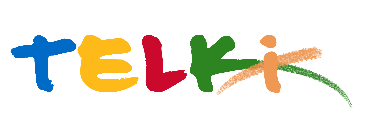 Telki Község Önkormányzata2089 Telki, Petőfi u.1.Telefon: (06) 26 920 801E-mail: hivatal@telki.huwww.telki.huELŐTERJESZTÉS A KÉPVISELŐ-TESTÜLET 2023. december 11.-i rendes ülésére Napirend tárgya:Sportmenedzser megbízási díj emelés kérdéseA napirendet tárgyaló ülés dátuma: 			2023. 12.11. A napirendet tárgyaló ülés: 				Pénzügyi Bizottság, Képviselő-testület Előterjesztő: 						Deltai Károly polgármesterAz előterjesztést készítette: 				dr. Lack Mónika jegyző		 A napirendet tárgyaló ülés típusa: 			nyílt / zárt A napirendet tárgyaló ülés típusa:			rendes / rendkívüliA határozat elfogadásához szükséges többség típusát: egyszerű / minősített A szavazás módja: 					 nyílt / titkos 1.Előzmények, különösen az adott tárgykörben hozott korábbi testületi döntések és azok végrehajtásának állása: 2. Jogszabályi hivatkozások: 3.Költségkihatások és egyéb szükséges feltételeket, illetve megteremtésük javasolt forrásai:4. Tényállás bemutatása: A Kodolányi János Közösségi Ház által megbízott sportmenedzser a megbízási díjának emelésére irányuló kérelmet terjesztett elő.A jelenlegi szerződés alapján a sportmenedzser 281.250.- Ft / hó megbízási díjért látja el a feladatokat.Az emelést a megváltozott munkajogi, foglalkoztatási helyzet adta fizetési kötelezettségeinek megváltoztatása, illetve az infláció hatásainak ellensúlyozása miatt kezdeményezi. Az új megbízási díjnak 378.446.- Ft-ban történő megállapítását kéri.A megemelt díjak havi 97.196.-Ft összegű emelést, éves szinten 1.166.352 Ft/év többlet költséget jelentenek az intézménynek, melynek fedezetét az önkormányzat és az intézmény költségvetésében biztosítani kell. Telki, 2023. november 23.												Deltai Károly												polgármesterHatározati javaslatTelki község Önkormányzat Képviselő-testülete/2023. (…  .) Önkormányzat határozataSportmenedzser megbízási díj emelés kérdéseTelki község Önkormányzat képviselő-testülete úgy határozott, hogy a Kodolányi János Közösségi Ház és Könyvtár sportmenedzserének megbízási díjához szükséges többletforrást 97.196.-Ft/hó összegben a költségvetésében biztosítja.Határidő: 2023.12.31.Felelős: Polgármester